Практическая  работа  по технологии  обработки  швейных изделий8 класс Изготовление браслета  из фетраЗадание Изготовить браслет из фетраМатериалыФетр длиной 20 см и шириной 5 смКусочки	фетра	разных	цветов	для декорированияМулине разных цветовБусинки для декорирования2 кнопки для пришивания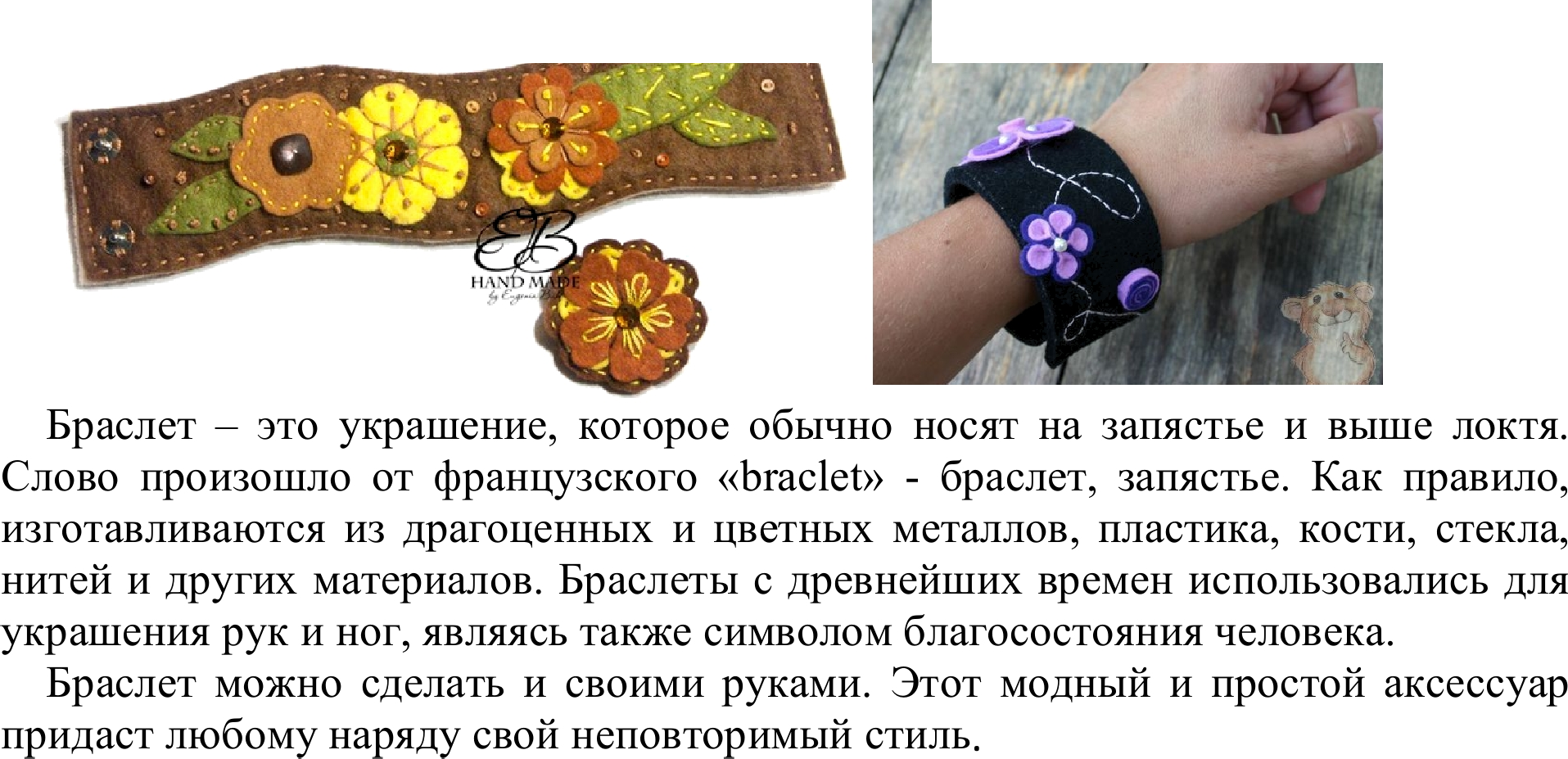 Последовательность выполнения заданияКарта поопера Uионного контроля№Название операцииГрафическое изображение1Продумайте	оформлениевнешней стороны  браслета. При		необходимости выполните	эскиз	изделия	с декором.Вы можете использовать любые предложенные Вам материалы.	От          места расположения		декора, возможно, поменяется порядок выполнения работы. Ваши первоначальные идеи могут измениться.			Незадерживайтесь на этом этапе! Декор можно выполнить     до    или    послеMecmo для Вашего предварительного эскизаизготовления  образца.2Вдоль         срезов        браслетапроложить строчку прямых стежков, подобрав мулине подходящего цвета.Расстояние от срезов до строчки 3 мм. Длина стежка  10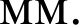 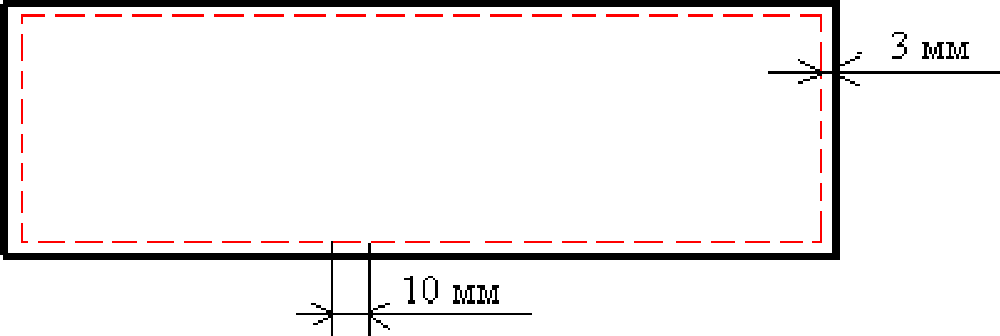 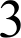 Выполнить	декорированиелицевой стороны браслета4На  левом   конце   браслета наизнаночную сторону пришить кнопки (пришить верхнюю часть	кнопки	(со стерженьком)).Пришивать       кнопку      швом«через край», делая 3-4 стежка в каждое отверстие и только потом	переходя	к следующему. Нить при переходе     можно    проводитьNOДKHONKOЙ.Следите за тем, чтобы с лицевой стороны получались маленькие и аккуратные стежки.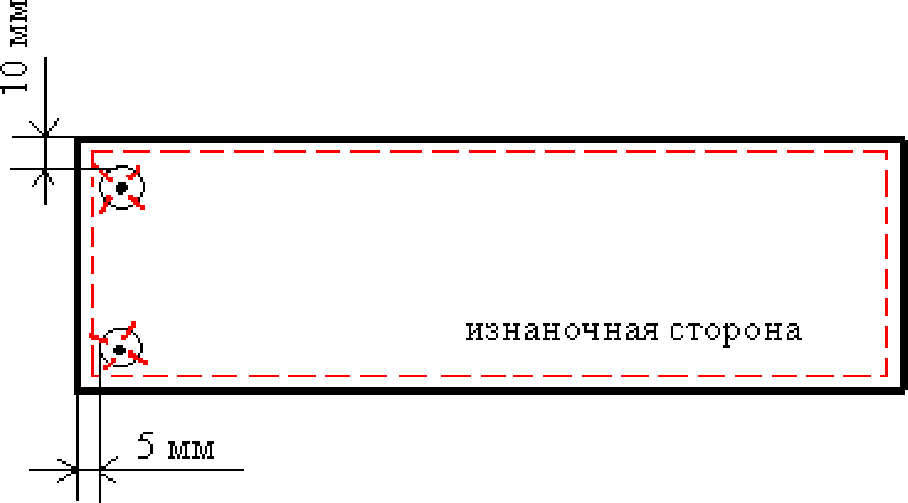 Расположение кнопок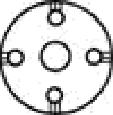 Пришивание кнопки5На  правом  конце  браслета  налицевой стороне наметить местоположение нижней части кнопки и пришить кнопку.Пришивать       кнопку      швом«через край», делая 3-4 стежка в каждое отверстие и только потом	переходя	к следующему. Нить при переходе     можно    проводитьNOДKHONKOЙ.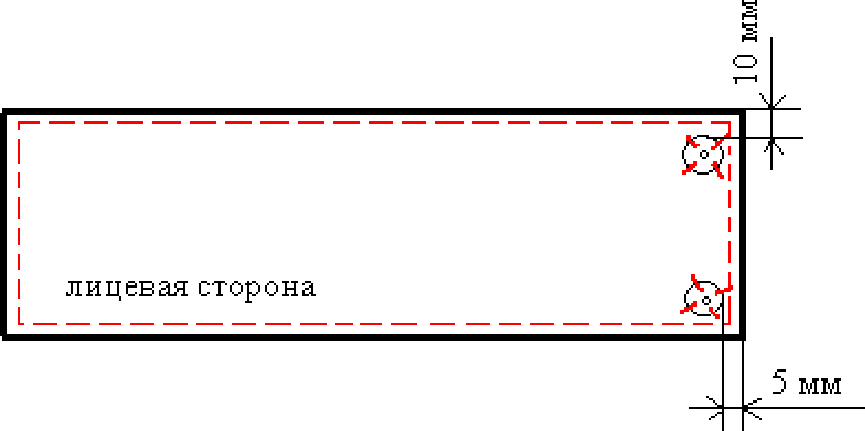 Расположение кнопокПришивание кнопки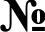 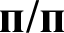 Критерии оценкиКоличествобалловПофакту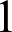 Размеры браслета в готовом виде:длина 200 ммА1 мм ширина 50 ммА1 мм22Расстояние от срезов браслета до строчки прямых стежков3 мм 31 мм23Длина прямых стежков	10 мм 31 мм24Оформление лицевой стороны браслета: грамотное и уместноекомпозиционное решение; согласованность с размерами всей работы	да/нет35Оригинальное	использование	элементов	отделки,	наличиеопределённой «смысловой идеи оформления»	да/нет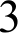 6Расстояние от продольных срезов до кнопок	10 мм 31 мм17Расстояние от коротких срезов до кнопок	5 мм 31 мм18Качество пришивания кнопок с лицевой стороны	да/нет29Качество пришивания кнопок с изнаночной стороны	да/нет210Аккуратность работы	дшнет2Итого20